UCHWAŁA Nr LXXI/1046/23SEJMIKU WOJEWÓDZTWA MAŁOPOLSKIEGOz dnia 28 sierpnia 2023 r. w sprawie przyjęcia Regulaminu określającego szczegółowe zasady, tryb przyznawania i pozbawiania oraz rodzaje i wysokość nagrody Województwa Małopolskiego za szczególne osiągnięcia sportowe uzyskane podczas Igrzysk Europejskich Na podstawie art. 18 pkt 20 ustawy z dnia 5 czerwca 1998 roku o samorządzie województwa (t.j. Dz. U. z 2022 r. poz. 2094 z późn. zm.), art. 31 ust. 1 i 3 ustawy z dnia 25 czerwca 2010 roku o sporcie (t.j. Dz. U. z 2022 r. poz. 1599 z późn. zm.), Sejmik Województwa Małopolskiego uchwala, co następuje:§ 1.Przyjmuje się Regulamin określający zasady, tryb przyznawania i pozbawiania oraz rodzaje i wysokość nagrody Województwa Małopolskiego za szczególne osiągnięcia sportowe uzyskane podczas Igrzysk Europejskich, którego treść stanowi załącznik do niniejszej uchwały.§ 2.Wykonanie uchwały powierza się Zarządowi Województwa Małopolskiego.§ 3.Uchwała wchodzi w życie po upływie 14 dni od dnia ogłoszenia w Dzienniku Urzędowym Województwa Małopolskiego.UZASADNIENIENa podstawie obowiązujących przepisów ustawy o sporcie z dnia 25 czerwca 2010 roku, jednostki samorządu terytorialnego mogą ustanawiać i finansować nagrody dla osób fizycznych, które osiągnęły wysokie wyniki sportowe, w sportach 
o istotnym znaczeniu dla danej JST. Niniejszą Uchwałą Sejmik Województwa Małopolskiego przyjmuje Regulamin ubiegania się o nagrodę Województwa Małopolskiego za szczególne osiągnięcia sportowe uzyskane podczas Igrzysk Europejskich, tj. zdobycie medalu: brązowego, srebrnego, lub złotego, przez sportowca mieszkającego na obszarze województwa małopolskiego. Celem przyznawania nagrody jest wyróżnienie i uhonorowanie najlepszych sportowców z regionu, których ciężka praca, trud przygotowań i rywalizacji na najwyższym europejskim poziomie, zostały zwieńczone medalem w ramach dyscyplin sportowych ujętych w programie Igrzysk. Zapoczątkowanie nagrody w 2023 r. związane jest z faktem, iż jednym z gospodarzy III Igrzysk Europejskich Kraków - Małopolska 2023 było Województwo Małopolskie. Osiągnięcia małopolskich sportowców sprawiły, że dla regionu były to najlepsze igrzyska w historii. Zdobyte medale w poszczególnych dyscyplinach z uwagi na dużą konkurencję są niezwykle cenne i dostarczyły kibicom wielu niezapomnianych emocji. Załącznik nr 1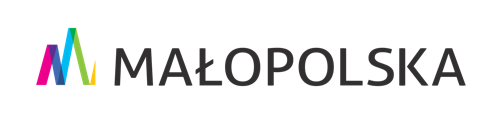 do Uchwały Nr LXXI/1046/23Sejmiku Województwa Małopolskiegoz dnia 28 sierpnia 2023 r.Regulamin określający szczegółowe zasady, tryb przyznawania i pozbawiania oraz rodzaje i wysokość nagrody Województwa Małopolskiego za szczególne osiągnięcia sportowe uzyskane podczas Igrzysk Europejskich § 1.Ustanawia się nagrodę Województwa Małopolskiego za szczególne osiągnięcia sportowe uzyskane w sportach o istotnym znaczeniu dla Województwa Małopolskiego, podczas Igrzysk Europejskich, tj. za zdobycie złotego, srebrnego lub brązowego medalu, zwaną dalej „nagrodą”. Za sporty o istotnym znaczeniu dla Województwa Małopolskiego uznaje się sporty objęte programem Igrzysk Europejskich. Nagroda skierowana jest do osób fizycznych, tj. sportowców mieszkających na obszarze województwa małopolskiego.Celem przyznawania nagrody jest wyróżnienie i uhonorowanie najlepszych sportowców z regionu, których trud przygotowań i rywalizacji na najwyższym europejskim poziomie, zwieńczony został medalem, w dyscyplinach sportowych ujętych w programie Igrzysk. § 2.Nagroda, o której mowa w § 1, ma charakter gratyfikacji finansowej wypłaconej jednorazowo w danym roku, w którym została przyznana. Nagroda przyznawana jest sportowcom w wysokości do:30 000 zł za zdobycie złotego medalu,20 000 zł za zdobycie srebrnego medalu, 10 000 zł za zdobycie brązowego medalu. Jeżeli sportowiec uzyska podczas Igrzysk Europejskich dwa lub więcej osiągnięć sportowych, o których mowa w § 1, przyznaje się mu jedną nagrodę, której wysokość nie może przekroczyć 75% sumy nagród za poszczególne osiągnięcia.Nagroda za osiągnięty wynik sportowy, o którym mowa w § 1 i który ujęty został we wniosku o przyznanie nagrody, w wysokości o której mowa w ust. 2 i 3 niniejszego paragrafu, może być wypłacona tylko jeden raz. Nie ma możliwości wskazania osiągniętego wyniku sportowego, tj. zdobycia medalu podczas Igrzysk Europejskich, który ujęty został we wniosku o przyznanie nagrody, do innych nagród sportowych lub stypendiów, finansowanych ze środków budżetu Województwa, z uwzględnieniem zapisów ust. 3. Nie można otrzymać stypendium lub nagrody za ten sam wynik sportowy więcej niż jeden raz. Wypłata nagrody nastąpi w formie przelewu na wskazany rachunek bankowy przez laureata nagrody w roku, w którym została ona przyznana i nie później niż do dnia 31 grudnia danego roku. Wysokość nagrody wyrażona jest kwotą w zł brutto. § 3.Kandydatów do nagrody mogą zgłaszać: osoby fizyczne, stowarzyszenia kultury fizycznej, związki stowarzyszeń kultury fizycznej, Polski Komitet Olimpijski, Polski Związek Sportowy lub Okręgowy Związek Sportowy właściwy dla danego sportu. Sportowiec musi wyrazić zgodę na zgłoszenie jego kandydatury w stosownym oświadczeniu. Oświadczenie stanowiące odpowiednio załącznik nr 2a) albo 2b) do niniejszego Regulaminu, należy dostarczyć najpóźniej do dnia podjęcia stosownej uchwały przez Zarząd Województwa Małopolskiego. Zgłoszenia własnej kandydatury do nagrody może dokonać osoba uprawniona do nagrody, tj. pełnoletni zawodnik lub przedstawiciel ustawowy (rodzic) / opiekun prawny / pełnomocnik zawodnika. Zgłoszenie, o którym mowa w ust.1 i 2, należy dokonać zgodnie z wnioskiem, stanowiącym załącznik nr 1 do niniejszego Regulaminu.Wnioskodawca bierze pełną odpowiedzialność za prawidłowość danych wpisanych we wniosku.§ 4.Zarząd Województwa Małopolskiego ogłasza nabór wniosków o przyznanie nagrody, poprzez zamieszczenie stosownej informacji: w Biuletynie Informacji Publicznej: www.bip.malopolska.pl na stronie internetowej Województwa Małopolskiego: www.malopolska.plWzór wniosku i wzór oświadczenia dotyczącego zgody na zgłoszenie kandydatury oraz zgody na przetwarzanie wizerunku sportowca, stanowią odpowiednio załączniki nr 1 i nr 2a) albo 2b) do niniejszego Regulaminu.Podanie danych osobowych jest dobrowolne, jednakże jest warunkiem niezbędnym do udzielenia świadczenia, tj. do wykonania zadania realizowanego w interesie publicznym lub w ramach sprawowania władzy publicznej powierzonej administratorowi. W przypadku odmowy podania danych nie będzie możliwe wypłacenie nagrody.Oświadczenie o wyrażeniu zgody na wykorzystanie wizerunku sportowca jest dobrowolne i jego brak nie będzie podstawą do odmowy udzielenia świadczenia i jego wypłaty.§ 5.Wniosek o przyznanie nagrody należy złożyć w Urzędzie Marszałkowskim Województwa Małopolskiego, w terminie do dnia 15 września w roku, w którym odbywają się Igrzyska Europejskie. Wraz z wnioskiem o przyznanie nagrody należy złożyć dokument potwierdzający osiągnięty wynik sportowy. Oświadczenie dotyczące zgody na zgłoszenie kandydatury oraz zgody na przetwarzanie wizerunku sportowca (odpowiednio dla pełnoletniego i niepełnoletniego zawodnika), stanowiące odpowiednio załącznik nr 2a) albo 2b) do niniejszego Regulaminu, należy złożyć wraz z wnioskiem albo najpóźniej do dnia podjęcia stosownej uchwały Zarządu Województwa Małopolskiego o przyznaniu nagród. O tym dniu Przekazujący nagrodę poinformuje wnioskodawcę w terminie umożliwiającym uprzednie wyrażenie zgody. Dokonując zgłoszenia kandydata do nagrody należy uzupełnić zawarte we wniosku kategorie danych osobowych. Celem przekazania nagrody laureatowi, zatwierdzonemu ostatecznie stosowną uchwałą Zarządu Województwa Małopolskiego, niezbędne jest pozyskanie dodatkowych danych, poprzez kontakt Przekazującego nagrodę z Nagrodzonym, które to dane są konieczne do wypłacenia nagrody, tj.: PESEL zawodnika, nazwa banku i nr konta bankowego zawodnika lub jego przedstawiciela ustawowego. § 6.Dane osobowe będą przetwarzane przez Województwo Małopolskie – Administratora Danych Osobowych z siedzibą w Krakowie przy ul. Basztowej 22, 31-156 Kraków, adres do korespondencji: Urząd Marszałkowski Województwa Małopolskiego, ul. Racławicka 56, 30-017 Kraków, w celu realizacji procedury przyznania nagrody Województwa Małopolskiego za szczególne osiągnięcia sportowe uzyskana podczas Igrzysk Europejskich, w tym m.in. wypłaty przyznanej nagrody, zgodnie z Rozporządzeniem Parlamentu Europejskiego i Rady (UE) 2016/679 z dnia 27 kwietnia 2016 r. w sprawie ochrony osób fizycznych w związku z przetwarzaniem danych osobowych i w sprawie swobodnego przepływu takich danych oraz uchylenia dyrektywy 95/46/WE (ogólne rozporządzenie o ochronie danych), zwanego dalej RODO. Przetwarzanie jest niezbędne do wypełnienia obowiązku prawnego ciążącego na administratorze (art. 6 ust. 1 lit. c) RODO). W zakresie związanym z przetwarzaniem danych osobowych (w tym ich przekazywaniem) w związku ze zgłoszeniem kandydata do nagrody przez:podmiot/osobę trzecią, zgłaszającą kandydata do przyznania nagrody – podmiot/osoba trzecia zobowiązany jest pozyskać i przekazać Województwu podpisaną przez kandydata klauzulę informacyjną wydaną na podstawie art. 14 RODO, stanowiącą załącznik nr 3 do niniejszego Regulaminu;podmiot/osobę trzecią, zgłaszającą kandydata do przyznania nagrody – podmiot/osoba trzecia zgłaszający kandydata zobowiązany jest zapoznać się z treścią klauzuli informacyjnej wydanej na podstawie art. 13 RODO i zaakceptować jej treść. Wzór klauzuli informacyjnej stanowi załącznik nr 4 do niniejszego Regulaminu;kandydata - kandydat zgłaszający się zobowiązany jest zapoznać się z treścią klauzuli informacyjnej wydanej na podstawie art. 13 RODO dostępnej w formularzu zgłoszeniowym i zaakceptować jej treść. Wzór klauzuli informacyjnej stanowi załącznik nr 5 do niniejszego Regulaminu.Podpisaną klauzulę informacyjną / klauzule informacyjne, Zgłaszający przekaże do Urzędu Marszałkowskiego Województwa Małopolskiego wraz z Wnioskiem o przyznanie nagrody albo najpóźniej do dnia podjęcia stosownej uchwały Zarządu Województwa Małopolskiego o przyznaniu nagród. O tym dniu Przekazujący nagrodę poinformuje wnioskodawcę w terminie umożliwiającym uprzednie dostarczenie klauzuli/klauzul.§ 7.W przypadku stwierdzenia braków lub błędów formalnych we wniosku, wnioskodawca jest zobowiązany do ich uzupełnienia lub usunięcia, albo złożenia wyjaśnień, w terminie do 3 dni od dnia otrzymania powiadomienia.Wniosek pozostawia się bez rozpatrzenia w przypadku:wycofania wniosku przez wnioskodawcę, lubzłożenia po wyznaczonym terminie, lub braków / błędów formalnych, jeżeli nie zostały one wyjaśnione, uzupełnione lub nie usunięto ich w wyznaczonym terminie.Wnioski wraz z załącznikami nie podlegają zwrotowi wnioskodawcy. Dopuszcza się składanie wniosków w następujący sposób: za pośrednictwem poczty - na adres korespondencyjny: Urząd Marszałkowski Województwa Małopolskiego, ul. Racławicka 56, 30-017 Kraków, z dopiskiem na kopercie: „Nagroda Województwa Małopolskiego za szczególne osiągnięcia sportowe uzyskana podczas Igrzysk Europejskich”;na Dzienniku Podawczym Urzędu Marszałkowskiego:w Krakowie przy ul. Racławickiej 56, w godzinach 8.00 – 16.00; 
z dopiskiem na kopercie: „Nagroda Województwa Małopolskiego za szczególne osiągnięcia sportowe uzyskana podczas Igrzysk Europejskich”.w Agendach Zamiejscowych Urzędu Marszałkowskiego:w Miechowie – ul. Warszawska 10,w Nowym Targu – al. Tysiąclecia 44,w Nowym Sączu – ul. Jagiellońska 52,w Oświęcimiu – ul. Górnickiego 1,w Suchej Beskidzkiej – ul. J. Piłsudskiego 23,w Tarnowie – al. Solidarności 5-9,w Zakopanem – ul. Kościeliska 7, z dopiskiem na kopercie: „Nagroda Województwa Małopolskiego za szczególne osiągnięcia sportowe uzyskana podczas Igrzysk Europejskich”. O zachowaniu terminu złożenia wniosku za pośrednictwem poczty lub 
osobiście decyduje data wpływu do Urzędu Marszałkowskiego Województwa Małopolskiego / Agendy Zamiejscowej Urzędu Marszałkowskiego. Wnioski złożone po wyznaczonym terminie, o którym mowa w § 5 ust. 1, nie będą rozpatrywane. Wniosek należy wypełnić jednolicie: komputerowo, maszynowo lub ręcznie pismem drukowanym. Należy wypełnić wszystkie pola nie pozostawiając pustych miejsc.§ 8.Nagrody mają charakter uznaniowy.Postanowienia Regulaminu nie stwarzają po stronie sportowców roszczeń o przyznanie i wypłatę narody. Uchwała w przedmiocie przyznania Nagrody ma charakter swobodnego wyboru laureata, a nie nakazu ustawowego. Przy podejmowaniu decyzji o wyborze laureata przez Zarząd Województwa Małopolskiego nie stosuje się przepisów kodeksu postępowania administracyjnego i nie przewiduje się trybu odwołania.Wykaz laureatów do nagrody, wraz z wysokością przyznanych środków finansowych, przyjmuje Zarząd Województwa Małopolskiego w drodze stosownej uchwały.Zobowiązuje się Wnioskodawcę do niezwłocznego informowania o każdej zmianie mającej wpływ na przyznanie nagrody. Osoba nagrodzona może zostać pozbawiona nagrody, jeżeli została ona prawomocnie pozbawiona osiągnięcia sportowego, które było podstawą przyznania nagrody. Decyzję o pozbawieniu nagrody podejmuje Zarząd Województwa Małopolskiego w drodze stosownej uchwały. Ostateczna liczba osób nagrodzonych i wysokość przyznanych nagród, uzależniona będzie od możliwości finansowych Województwa Małopolskiego. Województwo zastrzega sobie prawo do:przedłużenia terminu na składanie wniosków, bez podania przyczyny,odstąpienia od przyznawania nagrody w całości lub w części, bez podania przyczyny, w szczególności w przypadku braku środków finansowych zabezpieczonych w budżecie Województwa. Od rozstrzygnięcia w sprawie przyznania lub nieprzyznania nagrody, odwołanie nie przysługuje.Nagrodzonemu przysługuje prawo używania systemu identyfikacji wizualnej Marki Małopolska w związku z działaniami informacyjno-promocyjnymi. Zobowiązuje się laureata nagrody do umieszczenia logo Województwa Małopolskiego, m.in. na stronie www zawodnika/klubu, w mediach społecznościowych oraz informowania o udzieleniu nagrody ze środków finansowych otrzymanych od Województwa Małopolskiego, m.in. w wystąpieniach publicznych, czy w mediach społecznościowych zawodnika. Wizualizacja logo Województwa Małopolskiego oraz zasady jego stosowania znajdują się na stronie Województwa Małopolskiego pod adresem: http://www.malopolska.pl/marka-malopolska/system-identyfikacji-wizualnej-wojewodztwa-malopolskiego. Załącznik nr 1 do RegulaminuW N I O S E Ko przyznanie nagrody Województwa Małopolskiego za szczególne osiągnięcia sportowe uzyskane podczas Igrzysk Europejskich DANE WNIOSKODAWCY *Nazwa wnioskodawcy: ………………………………………………………….…...Nr tel. / e-mail: …………………………………………………..………………..……Adres:kod: …….… miejscowość: ……………….……… ul. …………………. nr ………..DANE OSOBOWE KANDYDATA DO NAGRODY *Imię i nazwisko zawodnika:………………………………………………Adres zamieszkania:kod: ….… miejscowość: ………………………… województwo: …………………..Przynależność klubowa zawodnika (jeśli dotyczy): …………………………..…Dyscyplina i konkurencja sportowa, w jakie zawodnik osiągnął wynik sportowy uprawniający go do nagrody: ………...................................Wynik sportowy uprawniający zawodnika do otrzymania nagrody: ………..........................................................................................................................
(proszę podać: nazwę, miejsce i termin zawodów sportowych, osiągnięty wynik / wyniki)OŚWIADCZAM, że dane zawarte w formularzu wniosku są zgodne ze stanem prawnym i faktycznym. ………………………………………          	    ………………………………………                               (miejscowość, data)                                                                      		 (czytelny podpis wnioskodawcy)* Podanie danych osobowych wnioskodawcy (kandydata do nagrody) jest dobrowolne, jednakże jest warunkiem niezbędnym do udzielenia świadczenia ze względu na wykonanie zadania realizowanego w interesie publicznym lub w ramach sprawowania władzy publicznej powierzonej administratorowi. W przypadku odmowy nie będzie możliwe wypłacenie nagrody.Załącznik nr 2a)do Regulaminu……………………..								…………………..imię i nazwisko zawodnika								miejscowość, dataZgoda na zgłoszenie kandydaturyOświadczam, że wyrażam zgodę / nie wyrażam zgody* na zgłoszenie mojej kandydatury do nagrody Województwa Małopolskiego za szczególne osiągnięcia sportowe uzyskane podczas Igrzysk Europejskich przez Wnioskodawcę: ……………………………………………………………………………………………...* niepotrzebne skreślić ………................................ 
(czytelny podpis pełnoletniego zawodnika)Oświadczeniedotyczące przetwarzania wizerunku sportowcaOświadczam, że wyrażam zgodę / nie wyrażam zgody* na wykorzystanie mojego wizerunku, jak również jego nieodpłatne rozpowszechnianie przez Województwo Małopolskie oraz umieszczenie imienia i nazwiska na portalu informacyjnym Województwa Małopolskiego, w związku z działaniami informacyjno-promocyjnymi, w szczególności mającymi postać upubliczniania na stronie internetowej fotografii, np. z uroczystości wręczenia nagród i na potrzeby realizacji procedury przyznawania nagrody Województwa Małopolskiego za szczególne osiągnięcia sportowe uzyskane podczas Igrzysk Europejskich.* niepotrzebne skreślić ………................................ 
(czytelny podpis pełnoletniego zawodnika)Załącznik nr 2b)do Regulaminu……………………..								…………………..imię i nazwisko zawodnika								miejscowość, dataZgoda na zgłoszenie kandydaturyOświadczam, że wyrażam zgodę / nie wyrażam zgody* na zgłoszenie kandydatury niepełnoletniego zawodnika do nagrody Województwa Małopolskiego za szczególne osiągnięcia sportowe uzyskane podczas Igrzysk Europejskich przez Wnioskodawcę: …………………………………………………………………………. * niepotrzebne skreślić ………................................ 
(czytelny podpis przedstawiciela ustawowego (rodzica) / opiekuna prawnego / pełnomocnika zawodnika)Oświadczeniedotyczące przetwarzania wizerunku sportowcaOświadczam, że wyrażam zgodę / nie wyrażam zgody* na wykorzystanie wizerunku niepełnoletniego zawodnika, jak również jego nieodpłatne rozpowszechnianie przez Województwo Małopolskie oraz umieszczenie imienia i nazwiska laureata nagrody na portalu informacyjnym Województwa Małopolskiego, w związku z działaniami informacyjno-promocyjnymi, w szczególności mającymi postać upubliczniania na stronie internetowej fotografii, np. z uroczystości wręczenia nagród i na potrzeby realizacji procedury przyznawania nagrody Województwa Małopolskiego za szczególne osiągnięcia sportowe uzyskane podczas Igrzysk Europejskich.* niepotrzebne skreślić ………................................ 
(czytelny podpis przedstawiciela ustawowego (rodzica) / opiekuna prawnego / pełnomocnika zawodnikaZałącznik nr 3 do RegulaminuINFORMACJAO PRZETWARZANIU DANYCH OSOBOWYCHWzór klauzuli informacyjnej w przypadku pozyskiwania danych w sposób inny niż od osoby, której dane dotyczą zgodnie z art. 14 RODO - przetwarzanie jest niezbędne do wypełnienia obowiązku prawnego ciążącego na administratorze.Podstawa z art. 6 ust. 1 lit. a) i c) Rozporządzenia  Parlamentu Europejskiego i Rady (UE) 2016/ 679 z 27.04.2016 roku w sprawie ochrony osób fizycznych w związku z przetwarzaniem danych osobowych i w sprawie swobodnego przepływu takich danych oraz uchylenia dyrektywy 95/46/WE (ogólne rozporządzenie o ochronie danych).Informacje podawane w przypadku pozyskiwania danych w sposób inny niż od osoby, której dane dotyczą:Zgodnie z art. 14 ust. 1−2 rozporządzenia Parlamentu Europejskiego i Rady (UE) 2016/ 679 z 27.04.2016 roku w sprawie ochrony osób fizycznych w związku z przetwarzaniem danych osobowych i w sprawie swobodnego przepływu takich danych oraz uchylenia dyrektywy 95/46/WE (ogólne rozporządzenie o ochronie danych) zwanego dalej RODO – informuje się, że:I. Administrator danych osobowych.Administratorem danych osobowych jest Województwo Małopolskie z siedzibą w Krakowie, przy ul. Basztowej 22, 31-156 Kraków, adres do korespondencji: Urząd Marszałkowski Województwa Małopolskiego, ul. Racławicka 56, 30-017 Kraków.II. Inspektor Ochrony Danych.Dane kontaktowe Inspektora Ochrony Danych – adres do korespondencji: Inspektor Ochrony Danych UMWM, Urząd Marszałkowski Województwa Małopolskiego, ul. Racławicka 56, 30-017 Kraków; email: iodo@umwm.malopolska.pl lub pismem na adres: Inspektor Ochrony Danych UMWM, ul. Racławicka 56, 30-017 Kraków.III. Cele przetwarzania danych i podstawy prawne przetwarzania.Administrator będzie przetwarzać dane w celu realizacji procedury przyznawania nagrody Województwa Małopolskiego za szczególne osiągnięcia sportowe uzyskane podczas Igrzysk Europejskich, w tym m.in. wypłaty przyznanej  nagrody. Przetwarzanie jest niezbędne do wypełnienia obowiązku prawnego ciążącego na administratorze, w związku z art. 31 ustawy z dnia 25 czerwca 2010 roku o sporcie (t.j. Dz.U. 2022 r., poz. 1599 z późn. zm.) oraz Uchwałą SWM w sprawie przyjęcia Regulaminu określającego szczegółowe zasady, tryb przyznawania i pozbawiania oraz rodzaje i wysokość nagrody Województwa Małopolskiego za szczególne osiągnięcia sportowe uzyskane podczas Igrzysk Europejskich (art. 6 ust. 1 lit. c) RODO). Przetwarzanie wizerunku odbywa się na podstawie wyrażonej zgody (art. 6 ust. 1 lit. a) RODO) w celu realizacji działań informacyjno-promocyjnych i realizacji procedury przyznania nagrody Województwa Małopolskiego za szczególne osiągnięcia sportowe uzyskane podczas Igrzysk Europejskich. IV. Okres przechowywania danych.Dane osobowe będą przechowywane przez okres archiwizacji dokumentacji, zgodnie z kategorią archiwalną, określoną 
w jednolitym rzeczowym wykazie akt organów samorządu województwa i urzędów marszałkowskich, stanowiących załącznik 
nr 4 do rozporządzenia Prezesa Rady Ministrów w sprawie instrukcji kancelaryjnej, jednolitych rzeczowych wykazów akt oraz instrukcji w sprawie organizacji archiwów zakładowych z dnia 18 stycznia 2011 roku (Dziennik Ustaw nr 14, pozycja 67 
z późniejszymi zmianami).V. Kategorie danych osobowych.Administrator będzie przetwarzać następujące kategorie danych zawartych we wniosku, tj.: imię i nazwisko oraz wizerunek 1.VI. Prawa osób, których dane dotyczą.Ma Pan/Pani prawo dostępu do treści swoich danych, prawo ich sprostowania, ograniczenia przetwarzania, usunięcia, cofnięcia zgody w dowolnym momencie bez wpływu na zgodność z prawem przetwarzania, którego dokonano na podstawie zgody przed jej cofnięciem1 oraz  przenoszenia danych1. Szczegółowe zasady korzystania z w/ w uprawnień regulują art. 15-20 RODO. VII. Prawo wniesienia skargi do organu nadzorczego.Ma Pan/Pani prawo do wniesienia skargi do organu nadzorczego tj. Prezesa Urzędu Ochrony Danych Osobowych.VIII. Odbiorcy danych.Pani/Pana dane osobowe mogą zostać ujawnione innym podmiotom na podstawie przepisów prawa w tym: uprawnionym pracownikom Urzędu Marszałkowskiego Województwa Małopolskiego, organom kontrolnym i nadzorczym, np. Najwyższej Izbie Kontroli, Regionalnej Izbie Obrachunkowej, sądom, organom ścigania i innym właściwym podmiotom. Pani/Pana dane mogą zostać ujawnione podmiotom przetwarzającym, w związku z realizacją umów zawartych przez Urząd Marszałkowski Województwa Małopolskiego, w ramach których zostało im powierzone przetwarzanie danych osobowych (np. dostawcom usług IT) oraz Kapitule. Pani/Pana dane osobowe mogą zostać ujawnione nieograniczonej liczbie odbiorców w mediach: prasie, radiu, telewizji, Internecie. IX. Źródło danych.Pani/Pana dane osobowe pochodzą z dokumentacji złożonej przez wnioskodawcę: ……………………………………….X. Informacja dotycząca zautomatyzowanego podejmowania decyzji, w tym profilowania.Pani/Pana dane osobowe nie będą wykorzystywane w celu podejmowania decyzji, która opiera się wyłącznie na zautomatyzowanym przetwarzaniu, w tym profilowaniu.1. W przypadku wyrażenia zgody przez kandydata na przetwarzanie jego wizerunku.Załącznik nr 4 do RegulaminuINFORMACJAO PRZETWARZANIU DANYCH OSOBOWYCHWzór klauzuli informacyjnej w przypadku pozyskiwania danych od osoby, której dane dotyczą zgodnie z art. 13 RODO - przetwarzanie jest niezbędne do wypełnienia obowiązku prawnego ciążącego na administratorze.Podstawa z art. 6 ust. 1 lit. c Rozporządzenia Parlamentu Europejskiego i Rady (UE) 2016/ 679 z 27.04.2016 roku w sprawie ochrony osób fizycznych w związku z przetwarzaniem danych osobowych i w sprawie swobodnego przepływu takich danych oraz uchylenia dyrektywy 95/46/WE (ogólne rozporządzenie o ochronie danych).Informacje podawane w przypadku pozyskiwania danych od osoby, której dane dotyczą:Zgodnie z art. 13 ust. 1−2 rozporządzenia Parlamentu Europejskiego i Rady (UE) 2016/ 679 z 27.04.2016 roku w sprawie ochrony osób fizycznych w związku z przetwarzaniem danych osobowych i w sprawie swobodnego przepływu takich danych oraz uchylenia dyrektywy 95/46/WE (ogólne rozporządzenie o ochronie danych) zwanego dalej RODO – informuje się, że:I. Administrator danych osobowych.Administratorem danych osobowych jest Województwo Małopolskie z siedzibą w Krakowie, przy ul. Basztowej 22, 31-156 Kraków, adres do korespondencji: Urząd Marszałkowski Województwa Małopolskiego, ul. Racławicka 56, 30-017 Kraków.II. Inspektor Ochrony Danych.Dane kontaktowe Inspektora Ochrony Danych – adres do korespondencji: Inspektor Ochrony Danych UMWM, Urząd Marszałkowski Województwa Małopolskiego, ul. Racławicka 56, 30-017 Kraków; email: iodo@umwm.malopolska.pl lub pismem na adres: Inspektor Ochrony Danych UMWM, ul. Racławicka 56, 30-017 Kraków.III. Cele przetwarzania danych i podstawy prawne przetwarzania.Administrator będzie przetwarzać dane w celu realizacji procedury przyznawania nagrody Województwa Małopolskiego za szczególne osiągnięcia sportowe uzyskane podczas Igrzysk Europejskich. Przetwarzanie jest niezbędne do wypełnienia obowiązku prawnego ciążącego na administratorze, w związku z art. 31 ustawy z dnia 25 czerwca 2010 roku o sporcie (t.j. Dz.U. 2022 r., poz. 1599 z późn. zm.) oraz Uchwałą SWM w sprawie przyjęcia Regulaminu określającego szczegółowe zasady, tryb przyznawania i pozbawiania oraz rodzaje i wysokość nagrody Województwa Małopolskiego za szczególne osiągnięcia sportowe uzyskane podczas Igrzysk Europejskich (art. 6 ust. 1 lit. c) RODO). IV. Okres przechowywania danych.Dane osobowe będą przechowywane przez okres archiwizacji dokumentacji, zgodnie z kategorią archiwalną, określoną 
w jednolitym rzeczowym wykazie akt organów samorządu województwa i urzędów marszałkowskich, stanowiących załącznik 
nr 4 do rozporządzenia Prezesa Rady Ministrów w sprawie instrukcji kancelaryjnej, jednolitych rzeczowych wykazów akt oraz instrukcji w sprawie organizacji archiwów zakładowych z dnia 18 stycznia 2011 roku (Dziennik Ustaw nr 14, pozycja 67 
z późniejszymi zmianami). V. Informacja o dobrowolności podania danych.Podanie danych ma charakter dobrowolny, ale jest konieczne do realizacji procedury przyznawania nagrody Województwa Małopolskiego za szczególne osiągnięcia sportowe uzyskane podczas Igrzysk Europejskich.VI. Konsekwencje niepodania danych osobowychKonsekwencją niepodania danych osobowych będzie nierozpatrzenie wniosku o nagrodę.VII. Prawa osób, których dane dotyczą.Ma Pani/Pan prawo dostępu do treści swoich danych, prawo ich sprostowania, ograniczenia przetwarzania, usunięcia. Szczegółowe zasady korzystania z w/ w uprawnień regulują art. 15-18 RODO. VIII. Prawo wniesienia skargi do organu nadzorczego.Ma Pani/Pan prawo do wniesienia skargi do organu nadzorczego tj. Prezesa Urzędu Ochrony Danych Osobowych.IX. Odbiorcy danych.Pani/Pana dane osobowe mogą zostać ujawnione innym podmiotom na podstawie przepisów prawa w tym: uprawnionym pracownikom Urzędu Marszałkowskiego Województwa Małopolskiego, organom kontrolnym i nadzorczym, np. Najwyższej Izbie Kontroli, Regionalnej Izbie Obrachunkowej, sądom, organom ścigania i innym właściwym podmiotom. Pani/Pana dane mogą zostać ujawnione podmiotom przetwarzającym, w związku z realizacją umów zawartych przez Urząd Marszałkowski Województwa Małopolskiego, w ramach których zostało im powierzone przetwarzanie danych osobowych (np. dostawcom usług IT) oraz Kapitule. Pani/Pana dane osobowe mogą zostać ujawnione nieograniczonej liczbie odbiorców w mediach: prasie, radiu, telewizji, Internecie. X. Informacja dotycząca zautomatyzowanego podejmowania decyzji, w tym profilowania.Pani/Pana dane osobowe nie będą wykorzystywane w celu podejmowania decyzji, która opiera się wyłącznie na zautomatyzowanym przetwarzaniu, w tym profilowaniu.Załącznik nr 5 do RegulaminuINFORMACJAO PRZETWARZANIU DANYCH OSOBOWYCHWzór klauzuli informacyjnej w przypadku pozyskiwania danych od osoby, której dane dotyczą zgodnie z art. 13 RODO - przetwarzanie jest niezbędne do wypełnienia obowiązku prawnego ciążącego na administratorze.Podstawa z art. 6 ust. 1 lit. a) i c) Rozporządzenia Parlamentu Europejskiego i Rady (UE) 2016/ 679 z 27.04.2016 roku w sprawie ochrony osób fizycznych w związku z przetwarzaniem danych osobowych i w sprawie swobodnego przepływu takich danych oraz uchylenia dyrektywy 95/46/WE (ogólne rozporządzenie o ochronie danych).Informacje podawane w przypadku pozyskiwania danych od osoby, której dane dotyczą:Zgodnie z art. 13 ust. 1−2 rozporządzenia Parlamentu Europejskiego i Rady (UE) 2016/ 679 z 27.04.2016 roku w sprawie ochrony osób fizycznych w związku z przetwarzaniem danych osobowych i w sprawie swobodnego przepływu takich danych oraz uchylenia dyrektywy 95/46/WE (ogólne rozporządzenie o ochronie danych) zwanego dalej RODO – informuje się, że:I. Administrator danych osobowych.Administratorem danych osobowych jest Województwo Małopolskie z siedzibą w Krakowie, przy ul. Basztowej 22, 31-156 Kraków, adres do korespondencji: Urząd Marszałkowski Województwa Małopolskiego, ul. Racławicka 56, 30-017 Kraków.II. Inspektor Ochrony Danych.Dane kontaktowe Inspektora Ochrony Danych – adres do korespondencji: Inspektor Ochrony Danych UMWM, Urząd Marszałkowski Województwa Małopolskiego, ul. Racławicka 56, 30-017 Kraków; email: iodo@umwm.malopolska.pl lub pismem na adres: Inspektor Ochrony Danych UMWM, ul. Racławicka 56, 30-017 Kraków.III. Cele przetwarzania danych i podstawy prawne przetwarzania.Administrator będzie przetwarzać dane w celu realizacji procedury przyznawania nagrody Województwa Małopolskiego za szczególne osiągnięcia sportowe uzyskane podczas Igrzysk Europejskich, w tym m.in. wypłaty przyznanej nagrody. Przetwarzanie jest niezbędne do wypełnienia obowiązku prawnego ciążącego na administratorze, w związku z art. 31 ustawy z dnia 25 czerwca 2010 roku o sporcie (t.j. Dz.U. 2022 r., poz. 1599 z późn. zm.) oraz Uchwałą SWM w sprawie przyjęcia Regulaminu określającego szczegółowe zasady, tryb przyznawania i pozbawiania oraz rodzaje i wysokość nagrody Województwa Małopolskiego za szczególne osiągnięcia sportowe uzyskane podczas Igrzysk Europejskich (art. 6 ust. 1 lit. c) RODO). Przetwarzanie wizerunku odbywa się na podstawie wyrażonej zgody (art. 6 ust. 1 lit. a) RODO) w celu realizacji działań informacyjno-promocyjnych i realizacji procedury przyznawania nagrody Województwa Małopolskiego za szczególne osiągnięcia sportowe uzyskane podczas Igrzysk Europejskich.1 IV. Okres przechowywania danych.Dane osobowe będą przechowywane przez okres archiwizacji dokumentacji, zgodnie z kategorią archiwalną, określoną 
w jednolitym rzeczowym wykazie akt organów samorządu województwa i urzędów marszałkowskich, stanowiących załącznik 
nr 4 do rozporządzenia Prezesa Rady Ministrów w sprawie instrukcji kancelaryjnej, jednolitych rzeczowych wykazów akt oraz instrukcji w sprawie organizacji archiwów zakładowych z dnia 18 stycznia 2011 roku (Dziennik Ustaw nr 14, pozycja 67 
z późniejszymi zmianami). V. Informacja o dobrowolności podania danych.Podanie danych ma charakter dobrowolny, ale jest konieczne do realizacji procedury przyznawania nagrody Województwa Małopolskiego za szczególne osiągnięcia sportowe uzyskane podczas Igrzysk Europejskich. VI. Konsekwencje niepodania danych osobowychKonsekwencją niepodania danych osobowych będzie nierozpatrzenie wniosku o nagrodę. VII. Prawa osób, których dane dotyczą.Ma Pan/Pani prawo dostępu do treści swoich danych, prawo ich sprostowania, ograniczenia przetwarzania, usunięcia, cofnięcia zgody w dowolnym momencie bez wpływu na zgodność z prawem przetwarzania, którego dokonano na podstawie zgody przed jej cofnięciem1 oraz przenoszenia danych1. Szczegółowe zasady korzystania z w/ w uprawnień regulują art. 15-20 RODO. VIII. Prawo wniesienia skargi do organu nadzorczego.Ma Pani/Pan prawo do wniesienia skargi do organu nadzorczego tj. Prezesa Urzędu Ochrony Danych Osobowych.IX. Odbiorcy danych.Pani/Pana dane osobowe mogą zostać ujawnione innym podmiotom na podstawie przepisów prawa w tym: uprawnionym pracownikom Urzędu Marszałkowskiego Województwa Małopolskiego, organom kontrolnym i nadzorczym, np. Najwyższej Izbie Kontroli, Regionalnej Izbie Obrachunkowej, sądom, organom ścigania i innym właściwym podmiotom. Pani/Pana dane mogą zostać ujawnione podmiotom przetwarzającym, w związku z realizacją umów zawartych przez Urząd Marszałkowski Województwa Małopolskiego, w ramach których zostało im powierzone przetwarzanie danych osobowych (np. dostawcom usług IT) oraz Kapitule. Pani/Pana dane osobowe mogą zostać ujawnione nieograniczonej liczbie odbiorców w mediach: prasie, radiu, telewizji, Internecie. X. Informacja dotycząca zautomatyzowanego podejmowania decyzji, w tym profilowania.Pani/Pana dane osobowe nie będą wykorzystywane w celu podejmowania decyzji, która opiera się wyłącznie na zautomatyzowanym przetwarzaniu, w tym profilowaniu.1. W przypadku wyrażenia zgody przez kandydata na przetwarzanie jego wizerunku. ________________data, miejscowość_______________________                imię i nazwisko (proszę wpisać czytelnie)  ___________________podpis osoby wyrażającej                                                                                                            zgodę na zgłoszenie do nagrody_______________________                data, miejscowość  ___________________podpis _______________________                data, miejscowość  ___________________podpis 